Formulaire d’adhésion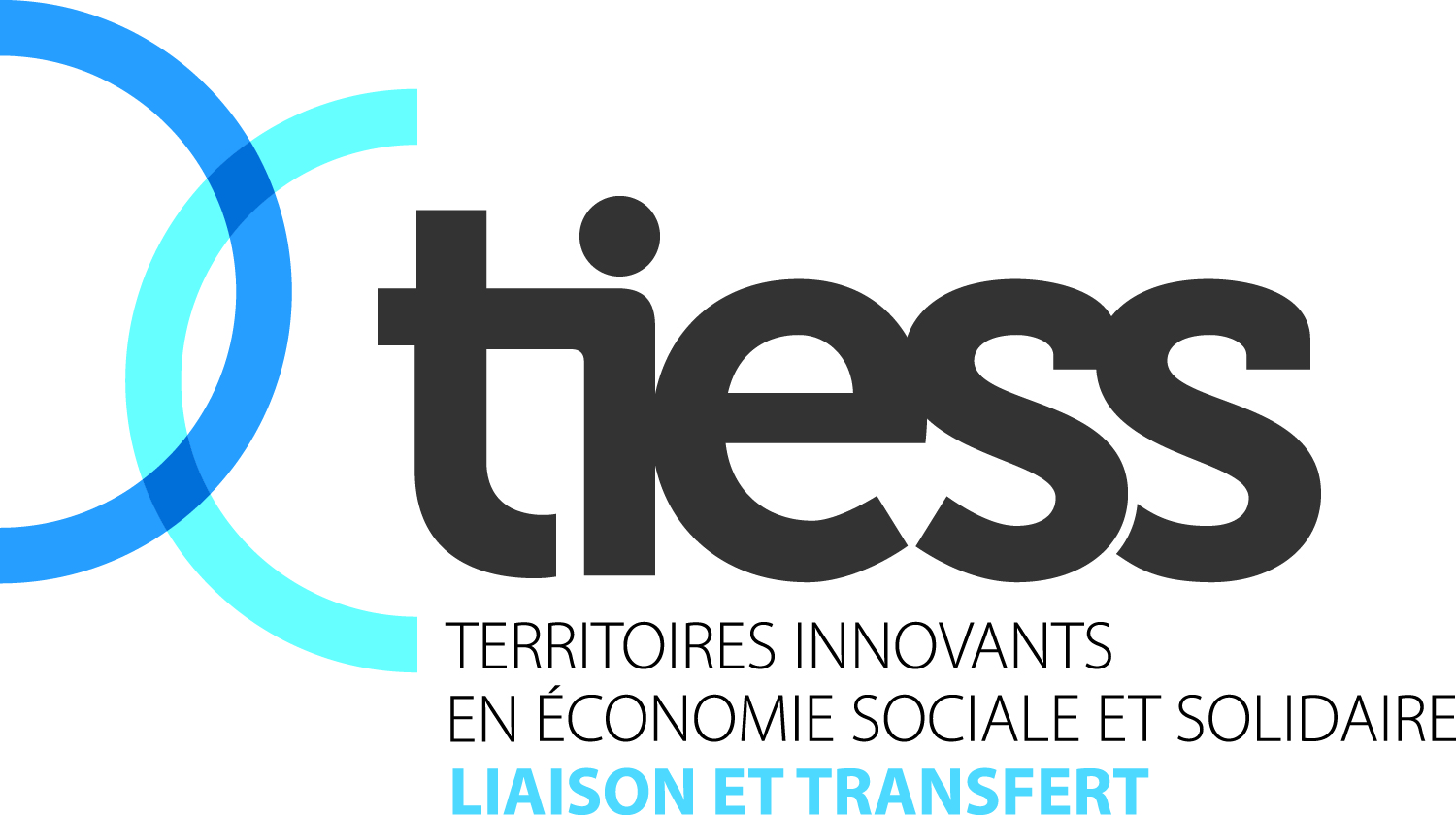 Membre régulier RENSEIGNEMENTS SUR L’ORGANISATIONNom de l’organisation : Adresse : Ville : 		Code postal : Téléphone : 	Télécopieur : Site web: Secteur d’activité : Acceptez-vous que le nom de votre organisation apparaisse dans la liste des membres du TIESS ?Oui 		Non CONTACT AU SEIN DE L’ORGANISATIONNom : 	Fonction : Adresse courriel : Téléphone : Acceptez-vous que votre adresse courriel soit ajoutée à la liste d’envoi du TIESS?Oui 		Non _____________________________________	             _____________________________________Signature			                                         Signature de la direction générale (si différente)_____________________________________DatePour que votre organisation ait droit de vote à l’assemblée générale du 4  décembre 2020, votre formulaire d’adhésion doit parvenir au TIESS au plus tard le 30 novembre 2020, 17 h. Merci d’envoyer une copie dûment signée du formulaire au edith.forbes@tiess.caVeuillez noter que chaque organisation membre du TIESS a droit à un seul vote.